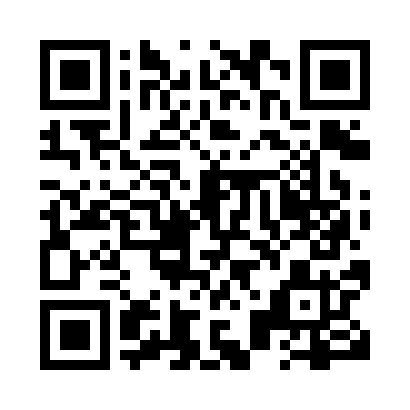 Prayer times for Hagar, Ontario, CanadaWed 1 May 2024 - Fri 31 May 2024High Latitude Method: Angle Based RulePrayer Calculation Method: Islamic Society of North AmericaAsar Calculation Method: HanafiPrayer times provided by https://www.salahtimes.comDateDayFajrSunriseDhuhrAsrMaghribIsha1Wed4:286:071:196:218:3210:102Thu4:266:051:196:218:3310:123Fri4:246:031:186:228:3410:144Sat4:226:021:186:238:3510:165Sun4:206:011:186:248:3710:186Mon4:185:591:186:258:3810:207Tue4:165:581:186:258:3910:228Wed4:145:561:186:268:4110:249Thu4:125:551:186:278:4210:2610Fri4:105:541:186:288:4310:2811Sat4:085:521:186:288:4410:2912Sun4:065:511:186:298:4610:3113Mon4:045:501:186:308:4710:3314Tue4:025:491:186:318:4810:3515Wed4:005:471:186:318:4910:3716Thu3:585:461:186:328:5110:3917Fri3:565:451:186:338:5210:4118Sat3:555:441:186:338:5310:4319Sun3:535:431:186:348:5410:4520Mon3:515:421:186:358:5510:4621Tue3:495:411:186:358:5610:4822Wed3:485:401:186:368:5710:5023Thu3:465:391:186:378:5910:5224Fri3:455:381:196:379:0010:5425Sat3:435:371:196:389:0110:5526Sun3:425:361:196:399:0210:5727Mon3:405:361:196:399:0310:5928Tue3:395:351:196:409:0411:0029Wed3:375:341:196:409:0511:0230Thu3:365:341:196:419:0611:0331Fri3:355:331:196:429:0611:05